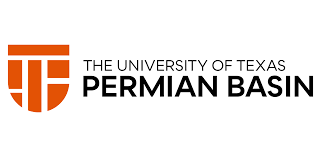 List of Supportive Measures The University of Texas Permian BasinThe University offers reasonably available individualized services, without any fee or charge, to any individual involved in a reported incident of sexual misconduct. These supportive measures are available with or without the filing of a formal complaint.Supportive Measures may include, but are not limited to:Housing reassignments;Counseling services;Extensions of deadlines or other course-related adjustments;Modifications of work or class schedules;Withdrawal from or retake of a class without penalty;Campus escort services;Mutual restrictions on contact between the parties;Change in work locations;Leave of absence;Increased security and monitoring of certain areas of campus; orOther similar measures tailored to the individualized needs of the person.Note: Supportive Measures are non-disciplinary and non-punitive measures that do not unreasonably burden the other party.  Any disciplinary or punitive measures may only be implemented following the conclusion of a grievance process, unless an emergency removal beforehand is appropriate.The University will maintain the confidentiality of supportive measures provided to an individual, to the extent that maintaining such confidentiality does not impair the ability of the University to provide the supportive measures.To discuss the availability and coordination of supportive measures at UTPB and/or other community-based resources available, please contact Ms. Narita Holmes, Title IX Coordinator at 432-552-2697 or Holmes_n@utpb.edu or in MB 4240.  For more information, please review the Title IX Webpage